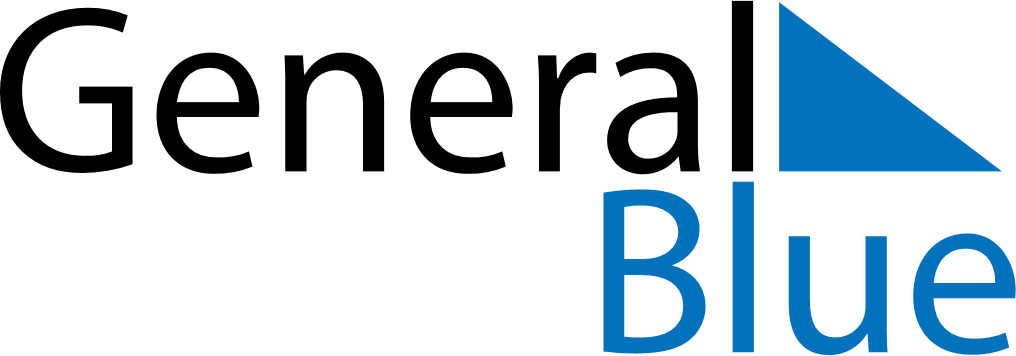 May 2023May 2023May 2023May 2023FranceFranceFranceSundayMondayTuesdayWednesdayThursdayFridayFridaySaturday1234556Labour Day7891011121213Victory Day1415161718191920Ascension Day212223242526262728293031Pentecost
Mother’s DayWhit Monday